NOTES FOR APPLICANTS: The completed application form, and the processing fee (where required) should be sent to the Membership Secretary at the above address. Enclose copies (not originals) of academic certificates if applicable. Please complete this application form legibly. PROCESSING FEES. Full-time Students are not required to pay a processing fee.  All other applications/transfers require a processing fee of £25.00Curriculum Vitae. Make sure you include your comprehensive CV (and an Industrial Training and Experience Report) with your application. Please read the IAgrE Guidance on Applications before submitting your applicationPERSONAL INFORMATIONPlease INDICATE (if known) the IAGRE GRADE and Professional registration APPLIED FOR (including upgrades)Please state existing membership and registration of IAGRE and other professional bodiesTechnical Education and training (most REcent First – enclose photcopies of qualification certificates)Present employmentStatements by first and second sponsorsThe Proposer should be an individual of professional standing and preferably registered with an appropriate professional institution (refer to guidance note). If you wish to make detailed comments about this application, you may write, in confidence, to the Secretary without delay. The second sponsor should be the applicant’s line manager or another professional as defined above.DeclarationChecklistData Protection Act (DPA) 1998:  The above information is required in order to communicate with members and to fulfil the requirements of the Articles of Association.  The IAgrE is required by the DPA to ensure that such data is both accurate and up to date. You are requested to inform the Membership Department of any changes. It is also a requirement of the Act that members resident outside the European Economic Area are informed that labels with their name & address are sent occasionally to the relevant IAgrE Country/Branch Representative in order to distribute information.  From time to time the Institution publishes a List of Members with the name, address and current grades (with dates) of all members.FOR INSTITUTION USE ONLY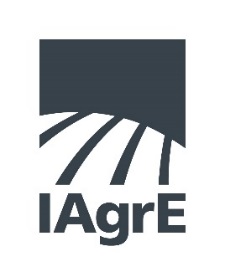   Application : Admission : Transfer : Registration    Application : Admission : Transfer : Registration  IAgrE Membership SecretaryThe Bullock Building (Bld 53)University Way, CranfieldBedfordshire MK43 0GHTel: +44(0) 1234 750876Fax: +44 (0) 1234 751319Email: membership@iagre.orghttp://www.iagre.orgSURNAME:OTHER NAMES:OTHER NAMES:TITLE, HONOURS:PRIVATE ADDRESS:PRIVATE ADDRESS:MAILING ADDRESS (if different from private address):MAILING ADDRESS (if different from private address):HOME TEL NO:HOME TEL NO:BUSINESS TEL NO:BUSINESS TEL NO:PERSONAL E-MAIL:PERSONAL E-MAIL:BUSINESS E-MAIL:BUSINESS E-MAIL:NATIONALITY: NATIONALITY: DATE OF BIRTH:DATE OF BIRTH:Institution of Agricultural Engineers Membership GradesInstitution of Agricultural Engineers Membership GradesInstitution of Agricultural Engineers Membership GradesInstitution of Agricultural Engineers Membership GradesInstitution of Agricultural Engineers Membership GradesInstitution of Agricultural Engineers Membership GradesInstitution of Agricultural Engineers Membership GradesInstitution of Agricultural Engineers Membership GradesInstitution of Agricultural Engineers Membership GradesInstitution of Agricultural Engineers Membership GradesStudentAffiliateAIAgrEAffiliateAIAgrETechnician TIAgrETechnician TIAgrEAssociate MemberAMIAgrEAssociate MemberAMIAgrEMemberMIAgrEMemberMIAgrEFellowFIAgrE		Engineering Council		Engineering Council		Engineering Council		Engineering Council		Engineering Council		Engineering CouncilSociety for the EnvironmentSociety for the EnvironmentSociety for the EnvironmentSociety for the EnvironmentEngineering TechnicianEngTechEngineering TechnicianEngTechIncorporated EngineerIEngIncorporated EngineerIEngChartered EngineerCEngChartered EngineerCEngEnvironmental Technician - REnvTechEnvironmental Technician - REnvTechChartered Environmentalist - CEnvChartered Environmentalist - CEnvFromToUniversity/CollegeQualification Gained and SubjectGradeFromEmployerJob TitlePROPOSER (In the case of a student, this should be the course tutor)PROPOSER (In the case of a student, this should be the course tutor)I have known the applicant personally for           years and, having read the current membership regulations, am of the opinion that he/she should be considered for membership of the IAgrE, in the grade applied for.I have known the applicant personally for           years and, having read the current membership regulations, am of the opinion that he/she should be considered for membership of the IAgrE, in the grade applied for.Proposers Name:Proposers Grade:Proposers Address:Proposers Signature:SECONDER (not required for a student application)SECONDER (not required for a student application)I have known the applicant for            years. I second the proposal.I have known the applicant for            years. I second the proposal.Seconders Name:Seconders Grade (if applicable):Seconders Address:Seconders Signature:I, the undersigned, certify the statements on this application are true, and agree that in the event of my election to any grade of membership of the Institution, I will be governed by the Articles of Association of the Institution and the Code of Conduct contained therein, as they are now formed or as they may hereafter be altered, and that I will not use any titles, abbreviated titles or descriptions associated with the Institution except those to which I may be entitled under the Articles.  Membership of IAgrE implies compliance with IAgrE’s Continuing Professional Development (CPD) requirements, a copy of which is available on our website at www.iagre.org or on request from the Secretariat.I further undertake that I will pay any fee or subscription from time to time prescribed in the Articles, and, if at any time I desire to resign from the Institution, I will forthwith pay to the Institution all arrears of subscription or other payments due from me. I, the undersigned, certify the statements on this application are true, and agree that in the event of my election to any grade of membership of the Institution, I will be governed by the Articles of Association of the Institution and the Code of Conduct contained therein, as they are now formed or as they may hereafter be altered, and that I will not use any titles, abbreviated titles or descriptions associated with the Institution except those to which I may be entitled under the Articles.  Membership of IAgrE implies compliance with IAgrE’s Continuing Professional Development (CPD) requirements, a copy of which is available on our website at www.iagre.org or on request from the Secretariat.I further undertake that I will pay any fee or subscription from time to time prescribed in the Articles, and, if at any time I desire to resign from the Institution, I will forthwith pay to the Institution all arrears of subscription or other payments due from me. Signature of Applicant:Date:I have completed all sections of this formI have enclosed copies of certificatesI have included my detailed CVI have enclosed the processing fee of £25.00Occasional mailings are undertaken on behalf of carefully screened third parties. If you DO NOT wish to receive any promotional material, please tick this box Occasional mailings are undertaken on behalf of carefully screened third parties. If you DO NOT wish to receive any promotional material, please tick this box Occasional mailings are undertaken on behalf of carefully screened third parties. If you DO NOT wish to receive any promotional material, please tick this box P.No		DateAdmission/TransferPresent GradeP Fee Rec’d £	Date: